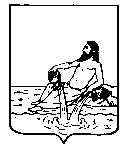 ВЕЛИКОУСТЮГСКАЯ ДУМАВЕЛИКОУСТЮГСКОГО МУНИЦИПАЛЬНОГО ОКРУГАР Е Ш Е Н И Е   от       17.10.2023          №    120                  ___________________________________________________________________________                   ______________________г. Великий УстюгО признании утратившими силу некоторых решений Советов городских и сельских поселений Великоустюгского муниципального районаРуководствуясь законом Вологодской области от 28.04.2022 № 5115-ОЗ «О преобразовании всех поселений, входящих в состав Великоустюгского муниципального района Вологодской области, путем их объединения, наделении вновь образованного муниципального образования статусом муниципального округа и установлении границ Великоустюгского муниципального округа Вологодской области», решением Великоустюгской Думы от 27.09.2022 № 14 «О вопросах правопреемства органов местного самоуправления», статьями 25 и 28 Устава Великоустюгского муниципального округа Вологодской области, Великоустюгская Дума РЕШИЛА:1. Признать утратившими силу решения Советов городских и сельских поселений Великоустюгского муниципального района согласно приложению к настоящему решению.2. Настоящее решение вступает в силу после официального опубликования.Приложение к решению Великоустюгской Думыот 17.10.2023 № 120Перечень решений Советов городских и сельских поселенийВеликоустюгского муниципального района, признанных утратившими силу	Решения:	1. Совета муниципального образования «Город Великий Устюг»:	- от 25.09.2014 № 33 «Об определении  источника опубликования муниципальных правовых актов муниципального образования «Город Великий Устюг»;	- от 29.04.2016 № 17 «Об определении  официального источника опубликования муниципальных правовых актов муниципального образования «Город Великий Устюг».	2. Совета городского поселения Красавино от 14.06.2013 № 26 «Об общественном обсуждении проектов нормативных правовых актов городского поселения Красавино».	3. Совета городского поселения Кузино:	- от 13.09.2005 № 9 «Об официальном источнике опубликования муниципальных правовых актов городского поселения Кузино»;	- от 28.08.2008 № 23 «Об утверждении Порядка опубликования (обнародования) муниципальных правовых актов городского поселения Кузино»;	- от 10.12.2008 № 55  «Об официальном источнике опубликования сообщений о приеме заявлений о предоставлении в аренду земельных участков  для индивидуального жилищного строительства»;	- от 20.12.2012 № 38 «Об определении уполномоченного органа по рассмотрению вопросов правоприменительной практики по результатам вступивших в законную силу решений судов, арбитражных судов о признании недействительными ненормативных правовых актов, незаконными решений и действий (бездействия) указанных органов, организаций и их должностных лиц в целях выработки и принятия мер по предупреждению и устранению причин выявленных нарушений»;	- от 26.08.2013 № 19 «Об утверждении Положения об общественном обсуждении  проектов нормативных правовых  актов городского поселения Кузино».	4. Совета сельского поселения Верхневарженское:	- от 09.09.2005 № 12 «Об официальных источниках опубликования муниципальных правовых актов сельского поселения Верхневарженское»;	- от 27.12.2012 № 32 «Об определении органа местного самоуправления сельского поселения Верхневарженское, уполномоченного по рассмотрению вопросов правоприменительной практики по результатам вступивших в законную силу решений судов, арбитражных судов о признании недействительными ненормативных правовых актов;	- от 14.06.2013 № 18 «Об общественном обсуждении проектов нормативных правовых актов сельского поселения Верхневарженское».	5. Совета сельского поселения Красавинское:	- от 06.09.2005 № 8 «Об официальном источнике опубликования правовых актов сельского поселения Красавинское»;	- от 26.02.2013 № 02  «Об определении уполномоченного органа по рассмотрению вопросов правоприменительной практики по результатам вступивших в законную силу решений судов, арбитражных судов о признании недействительными ненормативных правовых актов, незаконными решений и действий (бездействия) указанных органов, организаций и их должностных лиц в целях выработки и принятия мер по предупреждению и устранению причин выявленных нарушений»;	- от 26.04.2013 № 08 «Об утверждении Положения об общественном обсуждении  проектов нормативных правовых актов сельского поселения Красавинское».	6. Совета сельского поселения Ломоватское:	-  от 15.11.2013 № 10 «Об официальном источнике опубликования муниципальных правовых актов сельского поселения Ломоватское»;	- от 16.12.2013 № 25 «Об определении уполномоченного органа по рассмотрению вопросов правоприменительной практики по результатам вступивших в законную силу решений судов, арбитражных судов о признании недействительными ненормативных правовых актов, незаконными решений и действий (бездействия) указанных органов, организаций и их должностных лиц в целях выработки и принятия мер по предупреждению и устранению причин выявленных нарушений».	- от 18.01.2016 № 4 «Об утверждении Порядка опубликования (обнародования) муниципальных правовых актов, затрагивающих права, свободы, обязанности человека и гражданина, и иной официальной информации на территории сельского поселения Ломоватское».	7. Совета сельского поселения Марденгское:	- от 12.09.2005 № 09 «Об официальном источнике опубликования муниципальных правовых актов сельского поселения Марденгское»;	- от  13.11.2013 № 20 «Об определении уполномоченного органа по рассмотрению вопросов правоприменительной практики по результатам вступивших в законную силу решений судов, арбитражных судов о признании недействительными ненормативных правовых актов, незаконными решений и действий (бездействия) указанных органов, организаций и их должностных лиц в целях выработки и принятия мер по предупреждению и устранению причин выявленных нарушений».	8. Совета сельского поселения Опокское:	- от 30.08.2005 № 8 «Об официальном источнике опубликования муниципальных правовых актов сельского поселения Опокское»;	- от 28.12.2012 № 48 «Об определении органа местного самоуправления (ответственного должностного лица), ответственного за рассмотрение вопросов правоприменительной практики по результатам вступивших в законную силу решений судов, арбитражных судов о признании недействительными ненормативных правовых актов».	9. Совета сельского поселения Орловское:	- от 23.08.2005 № 16 «Об официальном источнике опубликования муниципальных правовых актов сельского поселения Орловское»;	- от 20.12.2012 № 33 «О назначении уполномоченного лица по рассмотрению вопросов правоприменительной практики по результатам вступивших в законную силу решений судов, арбитражных судов  о признании недействительными ненормированных правовых актов, незаконными решений и действий (бездействий) указанных органов, организаций и их должностных лиц в целях разработки и принятия мер по предупреждению и устранению причин выявленных нарушений»;	- от 14.06.2013 № 07 «Об утверждении Положения об общественном обсуждении  проектов нормативных правовых  актов сельского поселения Орловское».	10. Совета сельского поселения Самотовинское:	- от 22.01.2013 № 122 «Об определении уполномоченного органа по рассмотрению вопросов правоприменительной практики по результатам вступивших в законную силу решений судов, арбитражных судов о признании недействительными ненормативных правовых актов, незаконными решений и действий (бездействия) указанных органов, организаций и их должностных лиц в целях выработки и принятия мер по предупреждению и устранению причин выявленных нарушений».	- от 09.10.2015 № 19 «Об определении печатного средства массовой информации на территории сельского поселения Самотовинское»;	- от 30.03.2016 № 3 «Об утверждении Порядка опубликования официальной информации на территории сельского поселения Самотовинское»;	- от 24.11.2016 № 25 «О внесении изменений в решение Совета от 30.03.2016 № 3 «Об утверждении Порядка опубликования (обнародования) муниципальных правовых актов, затрагивающих права, свободы, обязанности человека и гражданина, и иной официальной информации на территории сельского поселения Самотовинское»;	- от 24.11.2017 № 9 «О внесении изменений и дополнений в некоторые решения Совета сельского поселения Самотовинское».          	11. Совета сельского поселения Теплогорское:	- от 25.08.2005 № 9 «Об официальном источнике опубликования муниципальных правовых актов сельского поселения Теплогорское»;	- от 29.05.2008 № 23 «Об утверждении Порядка обнародования муниципальных правовых актов сельского поселения Теплогорское»;	- от 20.12.2012 № 34 «О назначении уполномоченного лица по рассмотрению вопросов правоприменительной практики по результатам вступивших в законную силу решений судов, арбитражных судов о признании недействительными ненормативных правовых актов, незаконными решений и действий (бездействия) указанных органов, организаций и их должностных лиц в целях выработки и принятия мер по предупреждению и устранению причин выявленных нарушений»;	- от 16.11.2018 № 21  «Об утверждении Порядка опубликования (обнародования) муниципальных правовых актов, затрагивающих права, свободы, обязанности человека и гражданина, и иной официальной информации на территории сельского поселения Теплогорское».	12. Совета сельского поселения Трегубовское:	- от 13.09.2005 № 1 «Об официальном источнике опубликования муниципальных правовых актов сельского поселения Трегубовское»;	- от 31.08.2009 № 32 «О внесении изменений и дополнений в решение Совета сельского поселения Трегубовское от 1 июня 2009 года № 11 «Об утверждении Порядка  обнародования  муниципальных правовых актов  сельского поселения Трегубовское»;	- от 14.06.2013 № 11 «Об утверждении Положения об общественном обсуждении  проектов нормативных правовых  актов сельского поселения Трегубовское»;	- от 10.10.2018 № 42 «Об утверждении Порядка опубликования (обнародования) муниципальных правовых актов, затрагивающих права, свободы, обязанности человека и гражданина, и иной официальной информации на территории сельского поселения Трегубовское».	13. Совета сельского поселения Усть-Алексеевское:	- от 29.08.2005 № 9 «Об официальном источнике опубликования муниципальных правовых актов сельского поселения Усть-Алексеевское»;	- от 20.11.2012 № 41 «Об определении  органа местного самоуправления сельского поселения Усть-Алексеевское, уполномоченного по рассмотрению вопросов правоприменительной практики по результатам вступивших в законную силу решений судов, арбитражных судов о признании недействительными ненормативных правовых актов»;	- от 11.11.2013 № 17 «Об утверждении Положения об общественном обсуждении  проектов нормативных правовых  актов сельского поселения Усть-Алексеевское».	14. Совета сельского поселения Юдинское от 28.08.2018 № 30 «Об утверждении Порядка опубликования (обнародования) муниципальных правовых актов, затрагивающих права, свободы, обязанности человека и гражданина, и иной официальной информации на территории сельского поселения Юдинское».Председатель Великоустюгской Думы_______________С.А. КапустинГлава Великоустюгского муниципального округа Вологодской области _______________А.В. Кузьмин     